Math 30-3: Investigating Lines (Partial Variation)The cost of a dinner at a restaurant is represented by the equation where n is the number of people in attendance and C is the total cost.  Complete the table of values below.  Then, graph the data on the grid provided.  Label the line L1. The cost of a different menu at the same restaurant is represented by the equation  where n is the number of people in attendance and C is the total cost.  Create a table of values below.  Then, graph the data on the same grid as number 1.  Label the line L2.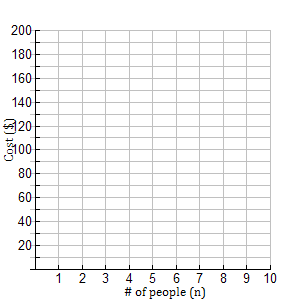 3.  How are L1 and L2 different?  How are they similar?4.  What would happen to the graph if the equation was ?  5.  What does the constant number (the number NOT multiplied by a variable) in the equation represent?6.  What is the equation of the line shown below?  Explain.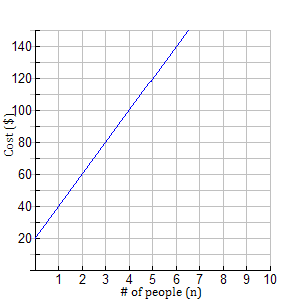 7.  	What if you were told that the fixed cost of renting a room is $40 and the cost per person is $15.  Write the equation of the line. nC0123456nC0123456